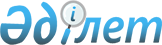 О внесении изменений в решение Акжарского районного маслихата от 28 декабря 2022 года № 29-12 "Об утверждении бюджета Талшыкского сельского округа Акжарского района на 2023-2025 годы"Решение Акжарского районного маслихата Северо-Казахстанской области от 6 декабря 2023 года № 12-8
      Акжарский районный маслихат РЕШИЛ:
      1. Внести в решение Акжарского районного маслихата "Об утверждении бюджета Талшыкского сельского округа Акжарского района на 2023-2025 годы от 28 декабря 2022 года № 29-12 следующие изменения:
      пункт 1 указанного решения изложить в новой редакции:
       "1. Утвердить бюджет Талшыкского сельского округа Акжарского района на 2023-2025 годы согласно приложениям 1, 2 и 3 к настоящему решению соответственно, в том числе на 2023 год в следующих объемах:
      1) доходы – 69 506,6 тысяч тенге:
      налоговые поступления – 24 483,7 тысяч тенге;
      неналоговые поступления – 21,5 тысяч тенге;
      поступления от продажи основного капитала – 1 132,4 тысяч тенге;
      поступления трансфертов – 43 869 тысяч тенге;
      2) затраты – 95 592,8 тысяч тенге;
      3) чистое бюджетное кредитование – 0 тенге:
      бюджетные кредиты – 0 тенге;
      погашение бюджетных кредитов – 0 тенге;
      4) сальдо по операциям с финансовыми активами – 0 тенге:
      приобретение финансовых активов – 0 тенге;
      поступления от продажи финансовых активов государства – 0 тенге;
      5) дефицит (профицит) бюджета – -26 086,2 тенге;
      6) финансирование дефицита (использование профицита) бюджета – 26 086,2 тенге:
      поступление займов – 0 тенге;
      погашение займов – 0 тенге;
      используемые остатки бюджетных средств – 26 086,2 тенге";
      приложение 1 к указанному решению изложить в новой редакции согласно приложению к настоящему решению.
      2. Настоящее решение вводится в действие с 1 января 2023 года. Бюджет Талшыкского сельского округа Акжарского района на 2023 год
					© 2012. РГП на ПХВ «Институт законодательства и правовой информации Республики Казахстан» Министерства юстиции Республики Казахстан
				
      Председатель Акжарского районного маслихата 

М.Жусупбеков
Приложениек решению Акжарскогорайонного маслихатаСеверо-Казахстанской областиот 06 декабря 2023 года № 12-8Приложение 1к решению Акжарскогорайонного маслихатаСеверо-Казахстанской областиот 28 декабря 2022 года № 29-12
Категория
Класс
Подкласс
Наименование
Сумма тысяч тенге
I. Доходы
69 506,6
1
Налоговые поступления
24 483,7
01
Подоходный налог
9 000,9
2
Индивидуальный подоходный налог
9 000,9
04
Налоги на собственность
14 894
1
Hалоги на имущество
720,7
3
Земельный налог
966,7
4
Hалог на транспортные средства
11 334,8
5
Единый земельный налог
1 871,8
05
Внутренние налоги на товары, работы и услуги
588,8
3
Поступления за использование природных и других ресурсов
588,8
2
Неналоговые поступления
21,5
06
Прочие неналоговые поступления
21,5
1
Прочие неналоговые поступления
21,5
3
Поступления от продажи основного капитала
1 132,4
03
Продажи земли и нематериальных активов
1 132,4
1
Продажа земли
1 132,4
4
Поступления трансфертов
43 869
02
Трансферты из вышестоящих органов государственного управления
43 869
3
Трансферты из районного (города областного значения) бюджета
43 869
Наименование
Наименование
Наименование
Наименование
Сумма
тысяч тенге
Функциональная группа
Функциональная группа
Функциональная группа
Функциональная группа
Сумма
тысяч тенге
Администратор бюджетной программы
Администратор бюджетной программы
Администратор бюджетной программы
Сумма
тысяч тенге
Программа
Программа
Сумма
тысяч тенге
II. Затраты
95 592,8
01
Государственные услуги общего характера
44 860,9
124
Аппарат акима города районного значения, села, поселка, сельского округа
44 860,9
001
Услуги по обеспечению деятельности акима города районного значения, села, поселка, сельского округа
41 614
022
Капитальные расходы государственного органа
1 201,4
032
Капитальные расходы подведомственных государственных учреждений и организаций
2 045,5
07
Жилищно-коммунальное хозяйство
32 276,8
124
Аппарат акима города районного значения, села, поселка, сельского округа
32 276,8 
008
Освещение улиц населенных пунктов
9 185
010
Содержание мест захоронений и погребение безродных
1 817,6
011
Благоустройство и озеленение населенных пунктов
21 274,2
08
Культура, спорт, туризм и информационное пространство
7 490,5
124
Аппарат акима города районного значения, села, поселка, сельского округа
7 490,5
006
Поддержка культурно-досуговой работы на местном уровне
7 490,5
12
Транспорт и коммуникации
1 349
124
Аппарат акима города районного значения, села, поселка, сельского округа
1 349
013
Обеспечение функционирования автомобильных дорог в городах районного значения, селах, поселках, сельских округах
1 349
13
Прочие
9 614,3
124
Аппарат акима города районного значения, села, поселка, сельского округа
9 614,3
040
Реализация мероприятий для решения вопросов обустройства населенных пунктов в реализацию мер по содействию экономическому развитию регионов в рамках Программы развития регионов до 2025 года
9 614,3
15
Трансферты
1,3
124
Аппарат акима города районного значения, села, поселка, сельского округа
1,3
048
Возврат неиспользованных (недоиспользованных) целевых трансфертов
1,3
III. Чистое бюджетное кредитование
0
IV. Сальдо по операциям с финансовыми активами
0
Приобретение финансовых активов
0
Поступление от продажи финансовых активов государства 
0
V. Дефицит (Профицит) бюджета
-26 086,2
VI. Финансирование дефицита (использование профицита ) бюджета 
26 086,2
8
Используемые остатки бюджетных средств
26 086,2
01
Остатки бюджетных средств
26 086,2
1
Свободные остатки бюджетных средств
26 086,2